            ROMÂNIAJUDEŢUL BISTRIŢA – NĂSĂUDCONSILIUL LOCAL FELDRU                            Anexa nr. 1 la HCL nr. ____ / 2021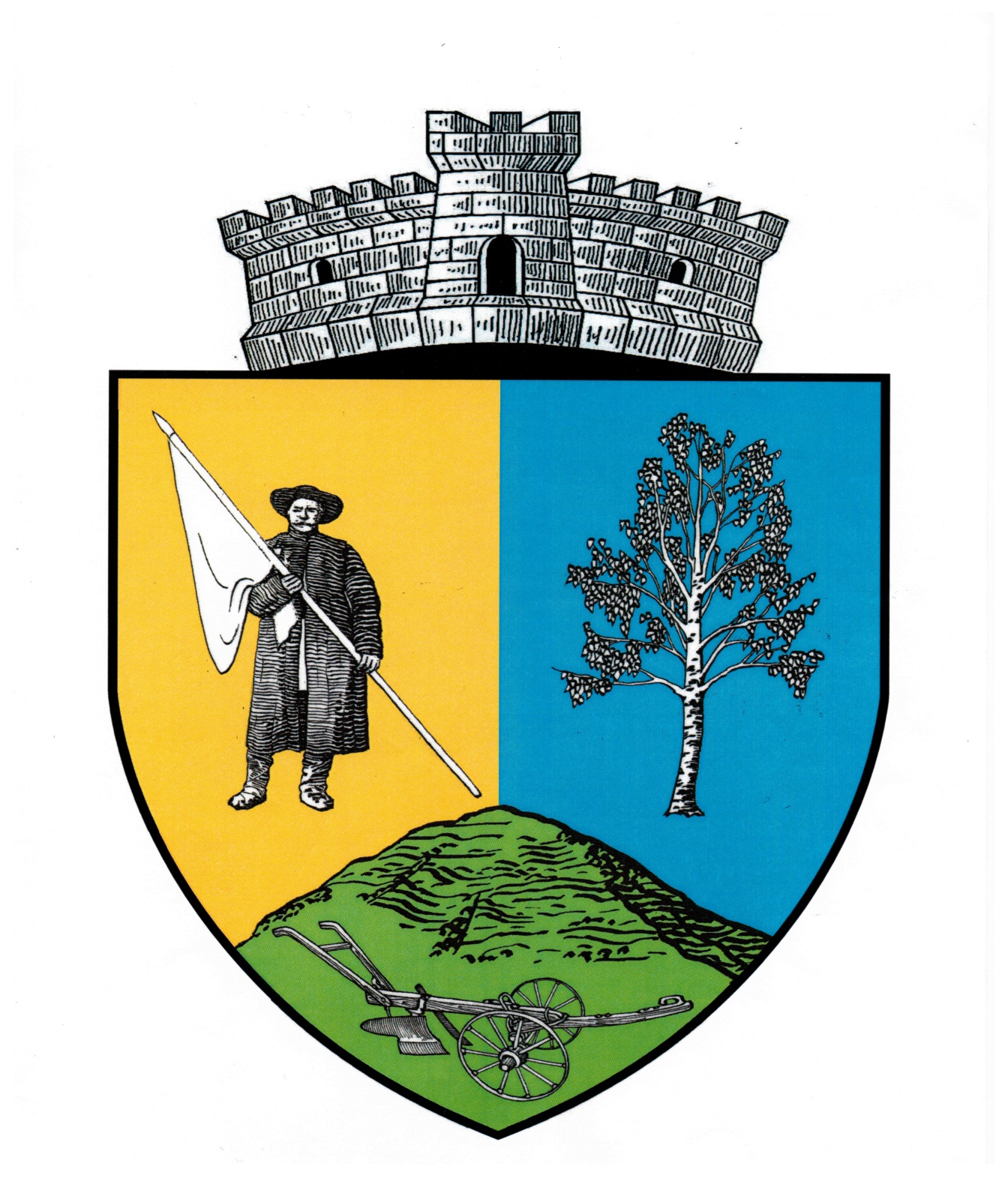     Președinte de ședință                        	 Contrasemnează Secretar        Neamți Daniel                                                  Beșuțiu Gavrilă                                  